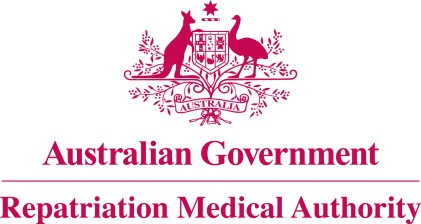 Statement of PrinciplesconcerningHIATUS HERNIA
(Reasonable Hypothesis) (No. 60 of 2022)The Repatriation Medical Authority determines the following Statement of Principles under subsection 196B(2) of the Veterans' Entitlements Act 1986.Dated	 24 June 2022Contents1	Name	32	Commencement	33	Authority	34	Repeal	35	Application	36	Definitions	37	Kind of injury, disease or death to which this Statement of Principles relates	38	Basis for determining the factors	49	Factors that must exist	410	Relationship to service	611	Factors referring to an injury or disease covered by another Statement of Principles	6Schedule 1 - Dictionary	71	Definitions	7NameThis is the Statement of Principles concerning hiatus hernia (Reasonable Hypothesis) (No. 60 of 2022).Commencement	This instrument commences on 25 July 2022.AuthorityThis instrument is made under subsection 196B(2) of the Veterans' Entitlements Act 1986.RepealThe Statement of Principles concerning hiatus hernia No. 68 of 2014 (Federal Register of Legislation No. F2014L00924) made under subsection 196B(2) of the VEA is repealed. ApplicationThis instrument applies to a claim to which section 120A of the VEA or section 338 of the Military Rehabilitation and Compensation Act 2004 applies.DefinitionsThe terms defined in the Schedule 1 - Dictionary have the meaning given when used in this instrument.Kind of injury, disease or death to which this Statement of Principles relatesThis Statement of Principles is about hiatus hernia and death from hiatus hernia.Meaning of hiatus herniaFor the purposes of this Statement of Principles, hiatus hernia:means an acquired protrusion of intra-abdominal tissue through the oesophageal hiatus of the diaphragm into the thoracic cavity; andincludes:mixed sliding and paraoesophageal hiatus hernia;paraoesophageal hiatus hernia; andsliding hiatus hernia; andexcludes:congenital hiatus hernia; eventration of the diaphragm; andphysiological herniation during swallowing.Note 1: Hiatus hernia is also known as hiatal hernia, and can be classified as type I, II, III or IV.Note 2: Most patients are asymptomatic. The clinical features of hiatus hernia can include heartburn, regurgitation, chest pain, postprandial fullness, nausea and retching.Death from hiatus herniaFor the purposes of this Statement of Principles, hiatus hernia, in relation to a person, includes death from a terminal event or condition that was contributed to by the person's hiatus hernia.Note: terminal event is defined in the Schedule 1 – Dictionary.Basis for determining the factorsThe Repatriation Medical Authority is of the view that there is sound medical-scientific evidence that indicates that hiatus hernia and death from hiatus hernia can be related to relevant service rendered by veterans, members of Peacekeeping Forces, or members of the Forces under the VEA, or members under the MRCA.Note: MRCA, relevant service and VEA are defined in the Schedule 1 – Dictionary.Factors that must existAt least one of the following factors must as a minimum exist before it can be said that a reasonable hypothesis has been raised connecting hiatus hernia or death from hiatus hernia with the circumstances of a person's relevant service:having a surgical procedure that involves the region of the oesophageal hiatus or affects the structures supporting the oesophageal hiatus, within the 2 years before the clinical onset of hiatus hernia;Note: Examples of surgical procedures that can involve the region of the oesophageal hiatus or affect the structures supporting the oesophageal hiatus include bariatric surgery, coronary artery bypass grafting, gastrectomy, oesophagectomy and pulmonary lobe resection.having a blunt or penetrating injury, excluding a surgical procedure, to the region of the oesophageal hiatus, within the 5 years before the clinical onset of hiatus hernia;	having acute elevation of pressure within the abdominal cavity due to any one of the following: acute abdomen;anti-G straining manoeuvre; lifting heavy weights; significant gagging or vomiting; orunderwater diving with compressed air; within the 7 days before the clinical onset of hiatus hernia;Note: acute abdomen is defined in the Schedule 1 – Dictionary.being overweight or obese for at least the 2 years before the clinical onset of hiatus hernia;Note: being overweight or obese is defined in the Schedule 1 – Dictionary.being pregnant at the time of the clinical onset of hiatus hernia;having chronic elevation of pressure within the abdominal cavity due to ascites or chronic peritoneal dialysis at the time of the clinical onset of hiatus hernia;having systemic sclerosis at the time of the clinical onset of hiatus hernia;having kyphosis or kyphoscoliosis of the thoracic spine at the time of the clinical onset of hiatus hernia;having a surgical procedure that involves the region of the oesophageal hiatus or affects the structures supporting the oesophageal hiatus, within the 2 years before the clinical worsening of hiatus hernia;Note: Examples of surgical procedures that can involve the region of the oesophageal hiatus or affect the structures supporting the oesophageal hiatus include bariatric surgery, coronary artery bypass grafting, gastrectomy, oesophagectomy and pulmonary lobe resection.having a blunt or penetrating injury, excluding a surgical procedure, to the region of the oesophageal hiatus, within the 5 years before the clinical worsening of hiatus hernia; having acute elevation of pressure within the abdominal cavity due to any one of the following:acute abdomen;anti-G straining manoeuvre; lifting heavy weights; significant gagging or vomiting; orunderwater diving with compressed air; within the 7 days before the clinical worsening of hiatus hernia;Note: acute abdomen is defined in the Schedule 1 – Dictionary.being overweight or obese for at least the 2 years before the clinical worsening of hiatus hernia;Note: being overweight or obese is defined in the Schedule 1 – Dictionary.being pregnant at the time of the clinical worsening of hiatus hernia;having chronic elevation of pressure within the abdominal cavity due to ascites or chronic peritoneal dialysis at the time of the clinical worsening of hiatus hernia;having systemic sclerosis at the time of the clinical worsening of hiatus hernia;having kyphosis or kyphoscoliosis of the thoracic spine at the time of the clinical worsening of hiatus hernia;inability to obtain appropriate clinical management for hiatus hernia.Relationship to serviceThe existence in a person of any factor referred to in section 9, must be related to the relevant service rendered by the person.The factors set out in subsections 9(9) to 9(17) apply only to material contribution to, or aggravation of, hiatus hernia where the person's hiatus hernia was suffered or contracted before or during (but did not arise out of) the person's relevant service. Factors referring to an injury or disease covered by another Statement of PrinciplesIn this Statement of Principles:if a factor referred to in section 9 applies in relation to a person; and that factor refers to an injury or disease in respect of which a Statement of Principles has been determined under subsection 196B(2) of the VEA;then the factors in that Statement of Principles apply in accordance with the terms of that Statement of Principles as in force from time to time.Schedule 1 - Dictionary  Note:	 See Section 6DefinitionsIn this instrument:acute abdomen means any severe abdominal condition of abrupt onset, usually associated with pain, due to inflammation, perforation, obstruction, infarction, rupture or other pathology of intra-abdominal organs.being overweight or obese means having a Body Mass Index (BMI) of 25 or greater.Note: BMI is also defined in the Schedule 1 - Dictionary.BMI means W/H2 where:W is the person's weight in kilograms; and H is the person's height in metres.hiatus hernia—see subsection 7(2).MRCA means the Military Rehabilitation and Compensation Act 2004.relevant service means:operational service under the VEA; peacekeeping service under the VEA; hazardous service under the VEA; British nuclear test defence service under the VEA;warlike service under the MRCA; ornon-warlike service under the MRCA.Note: MRCA and VEA are also defined in the Schedule 1 - Dictionary.terminal event means the proximate or ultimate cause of death and includes the following:	pneumonia;	respiratory failure;	cardiac arrest;	circulatory failure; or	cessation of brain function.VEA means the Veterans' Entitlements Act 1986.The Common Seal of the
Repatriation Medical Authority
was affixed to this instrument
at the direction of:Professor Terence Campbell AMChairperson